
B u n j e v a č k i   N a c i o n a l n i   S a v i t
Национални савет буњевачке националне мањине
Nacionalni savit bunjevačke nacionalne manjine
National Council of the Bunjevac Ethnic Minority
___________________________________________________________________________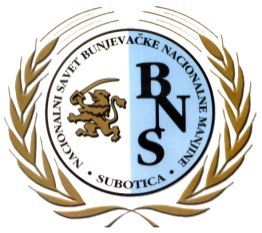 Na osnovu člana 14, Statuta Nacionalnog saveta bunjevačke nacionalne manjine, na 15. sidnici održanoj dana 1.12.2023. u Subatici, pod tačkom „Donošenje odluke o usvajanju odluka Izvršnog odbora doneti posli 13. sidnice ” doneta je:Odluka: NACIONALNI SAVIT BUNJEVAČKENACIONALNE MANјINERepublika SrbijaBroj: 30/2023Datum:1.12.2023.Misto: SubaticaNa osnovu člana 7. stav 7. Zakona o nacionalnim savitima nacionalni manjina (“Službeni glasnik RS", br. 72/2009, 20/2014 - odluka US, 55/2014 i 47/2018) (u dalјem tekstu: Zakon) odredbe člana 14 Statuta Nacionalnog savita bunjevačke nacionalne manjine (Broj: 243/2018 od 15.12.2021. godine) (u dalјem tekstu: Statut) i članom 1 Poslovnika o radu Nacionalnog savita bunjevačke nacionalne manjine (Broj: 13/2021 od 29.1.2021. godine) (u dalјem tekstu: Poslovnik) , Izvršni odbor Nacionalnog savita bunjevačke nacionalne manjine (u dalјem tekstu: Savit), (u dalјem tekstu: Poslovnik) , Nacionalni savit bunjevačke  nacionalne manjine (u dalјem tekstu: Savit), na i 15, elektronskoj sidnici održanoj dana 1.12.2023. godine, dono je ODLUKUOPOTVRĐIVANјU ODLUKE IZVRŠNOG ODBORA DONETI POSLI 12. SIDNICE NACIONALNOG SAVITA ODRŽANE 20.6.2023.I	Savit potvrđiva Odluke Izvršnog odbora doneti posli 13. sidnice Nacionalnog savita.IIOdluke Izvršnog odbora dostavit Nacionalnom savitu na potvrđivanje na 15. sidnici savita.IIIOdluke objavit na oglasnoj tabli i zvaničnoj internet stranici Savita.Obrazloženje U skladu sa članom 14. Statuta Nacionalnog savita, Izvršni odbor odlučivo je, u skladu s ovlašćenjima koje mu je Savit, saglasno članu 14. stav 19. Nakon razmatranja zahtiva i diskusije, Izvršni odbor dono je Odluke:Odluka 52/2023Odobrava 100.000,00 za se otkup Ričnika bački Bunjevaca.Odluka br. 53/2023Odobrava 250.000,00 za otkup udžbenika za učenike izbornog predmeta „Bunjevački jezik s elementima nacionalne kulture“.Odluka br. 54/2023Daje se pozitivno mišljenje na raspodilu mista za studente viši godina studija za Studentski centar „Subatica“ – masteri i doktoranti.Odluka br. 55/2023Daje se pozitivno mišljenje na raspodilu mista za studente viši godina studija za Studentski centar „Subatica“.Odluka br. 56/2023Odobrava se do 230.000,00 za nabavku božićni paketića za učenike koji pohašaje izvorni predmet „Bunjevački jezik s elemenzima nacionalne kulture.Odluka br. 57/2023Odobrava se pribacivanje finansijski sridstava Fondaciji „Mijo Mandić“ za poboljšanje kvaliteta obrazovanja za izborni predmet „Bunjevački jezik sa elementima nacionalne kulture“ u visini do 260.000,00 dinara.Odluka br. 58/2023Odobrava se angažovanje revizorske kuće „Euroaudit“ za izradu revizije finansijskog poslovanja Nacionalnog savita bunjevačke nacionalne manjine za 2023. godinu od sridstava Ministarstva za ljudska i manjinska prava.Broj: 30/2023Datum: 1.12.2023.Misto: SubaticaNacionalni savit bunjevačke nacionalne manjinePridsidnica dr Suzana Kujundžić Ostojić Srbija – 24000 Subatica, Trg cara Jovana Nenada 15/V
Tel./Fax: +381 24 554 881, e–mail: bunjnacsav@gmail.com 